Date: November 8, 2022JARRED CURYMOVING BY CURY LLC515 W HAMILTON STREET, SUITE 502
ALLENTOWN PA 18101Email: curyjarred@gmail.comDear Mr. Cury,                     On Nov 4, 2022 the Public Utility Commission received an e-filed Application For Motor Common Carrier of Property- Moving By Cury, LLC. Upon initial review, we found that the Application is missing the following items: 1.Application is filled out on an old template. Application form must have revised date of October 5, 2021.  Please fill out information on the latest  Application form ( attached  also available in commission website App_MC_Property100521.pdf (pa.gov) and resubmit it . 2. Incorrect Entity Id No: on page no:1 (line 4)  –  The number provided is not  an entity Id no:  Entity Id No is a seven digits number you receive when you register your company with PA  Dept of state.	Pursuant to 52 Pa. Code §1.4, you are required to correct these items.  Failure to do so within 20 days of the date of this letter will result in the Application being returned unfiled.   Since you have already e-paid, you may e-file the corrected Application as an Application Update/ Revision with a notation that it goes with  the E-filing confirmation number (2442356)of the initial filing.	Should you have any questions pertaining to your application, please contact our Bureau at 717-772-7777.								Sincerely,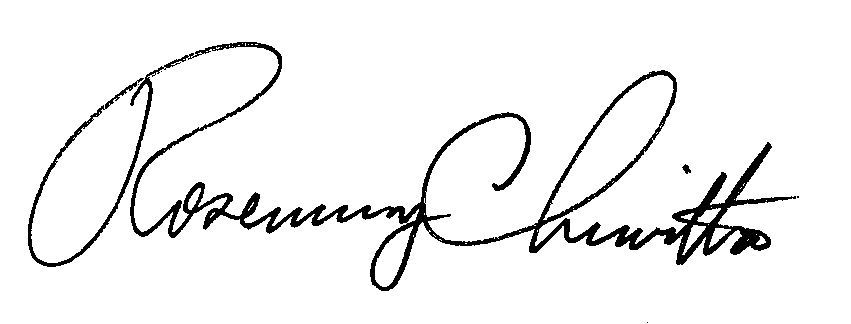 Rosemary ChiavettaSecretary		RC: jbs